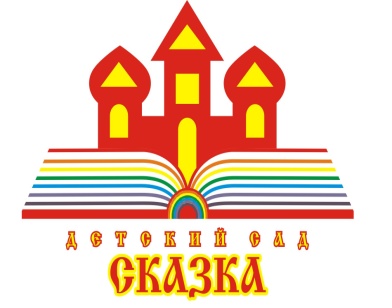 Консультация для родителейна тему: «Охрана детского голоса »Подготовила: музыкальный руководитель Блинкова А.А. 2022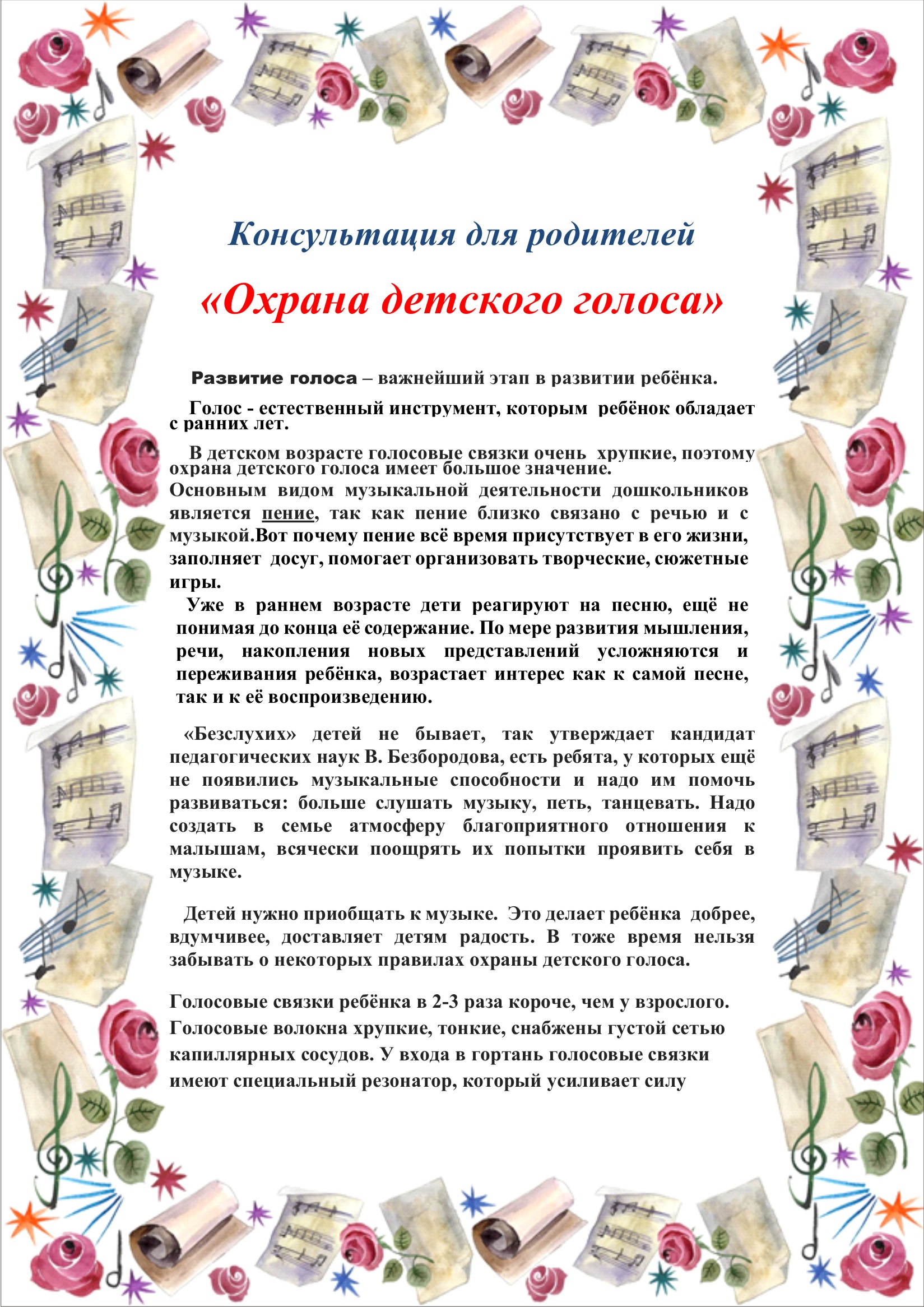 СП ДС «Сказка» ГБОУ СОШ №5 «ОЦ «Лидер» г.о. Кинель